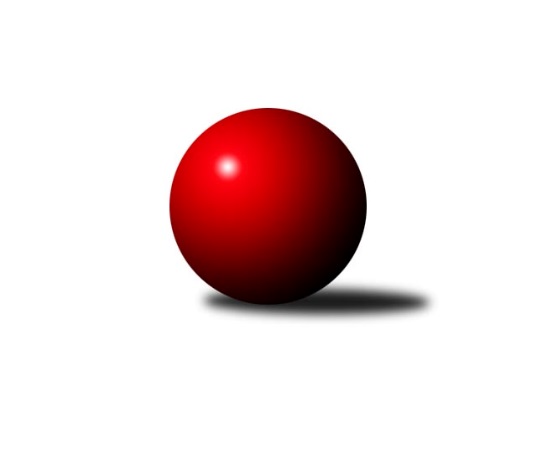 Č.8Ročník 2017/2018	11.11.2017Nejlepšího výkonu v tomto kole: 3164 dosáhlo družstvo: TJ Sokol Plzeň V.Přebor Plzeňského kraje 2017/2018Výsledky 8. kolaSouhrnný přehled výsledků:TJ Havlovice B	- SK Škoda VS Plzeň B	6:2	2468:2460	11.0:13.0	11.11.TJ Sokol Újezd sv. Kříže	- TJ Sokol Pec pod Čerchovem	3:5	2545:2573	11.5:12.5	11.11.TJ Baník Stříbro B	- TJ Sokol Plzeň V.	3:5	3107:3164	12.0:12.0	11.11.Kuž.Holýšov B	- TJ Baník Stříbro	2:6	2589:2634	11.5:12.5	11.11.TJ Sokol Díly A	- TJ Havlovice C	6:2	2540:2442	13.5:10.5	11.11.TJ Sokol Kdyně C	- TJ Dobřany B	5:3	3112:3108	11.0:13.0	11.11.Tabulka družstev:	1.	TJ Baník Stříbro	8	7	0	1	46.0 : 18.0 	111.5 : 80.5 	 2753	14	2.	SK Škoda VS Plzeň B	8	6	0	2	42.0 : 22.0 	122.0 : 70.0 	 2769	12	3.	TJ Sokol Díly A	8	6	0	2	37.0 : 27.0 	92.5 : 99.5 	 2592	12	4.	TJ Dobřany B	8	5	1	2	38.0 : 26.0 	99.0 : 93.0 	 2745	11	5.	TJ Sokol Kdyně C	8	4	1	3	32.0 : 32.0 	98.0 : 94.0 	 2608	9	6.	TJ Sokol Újezd sv. Kříže	8	4	0	4	36.0 : 28.0 	105.0 : 87.0 	 2673	8	7.	TJ Sokol Plzeň V.	8	3	2	3	33.0 : 31.0 	93.0 : 99.0 	 2792	8	8.	TJ Havlovice B	8	3	0	5	27.0 : 37.0 	82.0 : 110.0 	 2465	6	9.	Kuž.Holýšov B	8	2	0	6	27.0 : 37.0 	96.0 : 96.0 	 2744	4	10.	TJ Havlovice C	8	2	0	6	24.0 : 40.0 	94.0 : 98.0 	 2661	4	11.	TJ Baník Stříbro B	8	2	0	6	23.0 : 41.0 	80.0 : 112.0 	 2593	4	12.	TJ Sokol Pec pod Čerchovem	8	2	0	6	19.0 : 45.0 	79.0 : 113.0 	 2633	4Podrobné výsledky kola:	 TJ Havlovice B	2468	6:2	2460	SK Škoda VS Plzeň B	Josef Nedoma	150 	 61 	 150 	70	431 	 2:2 	 425 	 159	51 	 144	71	Martin Vít	Martin Šubrt	136 	 48 	 139 	42	365 	 0:4 	 410 	 151	50 	 156	53	Ladislav Filek	Václav Toupal	164 	 71 	 153 	62	450 	 4:0 	 404 	 150	63 	 148	43	Martin Kupka	Jiří Rádl	155 	 62 	 154 	54	425 	 2:2 	 417 	 132	69 	 135	81	Michal Müller	Jiří Pivoňka ml.	141 	 52 	 150 	54	397 	 1:3 	 419 	 146	63 	 139	71	Ljubica Müllerová	Petr Vrba	131 	 60 	 138 	71	400 	 2:2 	 385 	 143	63 	 129	50	Ladislav Filekrozhodčí: Nejlepší výkon utkání: 450 - Václav Toupal	 TJ Sokol Újezd sv. Kříže	2545	3:5	2573	TJ Sokol Pec pod Čerchovem	Petr Šabek	151 	 59 	 145 	63	418 	 0.5:3.5 	 447 	 163	69 	 152	63	Ivan Böhm	Jaroslav Pišta	139 	 71 	 147 	71	428 	 2.5:1.5 	 399 	 144	45 	 147	63	Ivana Gottwaldová	Tomáš Kamínek	144 	 62 	 148 	63	417 	 3:1 	 415 	 152	61 	 141	61	Tereza Housarová	Miroslav Pivoňka	138 	 63 	 151 	86	438 	 3:1 	 399 	 127	68 	 142	62	Jan Murin	Oldřich Jankovský	144 	 54 	 133 	89	420 	 1:3 	 466 	 140	78 	 158	90	Jan Gottwald	Jaroslav Dufek	155 	 71 	 136 	62	424 	 1.5:2.5 	 447 	 145	72 	 168	62	Jan Murinrozhodčí: Nejlepší výkon utkání: 466 - Jan Gottwald	 TJ Baník Stříbro B	3107	3:5	3164	TJ Sokol Plzeň V.	Karel Ganaj	116 	 128 	 123 	140	507 	 2:2 	 535 	 136	126 	 134	139	Patrik Kolář	Václav Loukotka	125 	 133 	 133 	121	512 	 3:1 	 474 	 118	115 	 114	127	Jiří Šašek	Dominik Král	146 	 140 	 118 	125	529 	 0:4 	 616 	 147	155 	 173	141	Martin Karkoš	Šárka Lipchavská	154 	 143 	 123 	134	554 	 3:1 	 523 	 137	154 	 105	127	Petr Diviš	Tomáš Palka	132 	 128 	 137 	110	507 	 3:1 	 491 	 112	117 	 119	143	Karel Konvář	Pavel Troch	131 	 131 	 104 	132	498 	 1:3 	 525 	 146	122 	 119	138	Jaroslav Pejsarrozhodčí: Nejlepší výkon utkání: 616 - Martin Karkoš	 Kuž.Holýšov B	2589	2:6	2634	TJ Baník Stříbro	Miroslav Martínek	127 	 53 	 142 	80	402 	 1:3 	 424 	 150	63 	 152	59	Jan Čech	Michael Martínek	166 	 99 	 146 	54	465 	 2:2 	 472 	 158	69 	 165	80	Jaroslav Harančík	Petr Ježek	145 	 61 	 136 	71	413 	 1:3 	 436 	 159	62 	 153	62	Pavel Treppesch	Tomáš Lukeš	149 	 53 	 153 	69	424 	 3:1 	 419 	 137	80 	 141	61	Vladimír Šraga	Jakub Janouch	158 	 44 	 150 	51	403 	 2:2 	 433 	 151	79 	 149	54	Bernard Vraniak	Jiří Šlajer	161 	 96 	 145 	80	482 	 2.5:1.5 	 450 	 140	72 	 158	80	Jan Vacikarrozhodčí: Nejlepší výkon utkání: 482 - Jiří Šlajer	 TJ Sokol Díly A	2540	6:2	2442	TJ Havlovice C	Jiří Jílek	145 	 71 	 134 	63	413 	 2:2 	 405 	 139	86 	 135	45	Jiří Pivoňka st.	Jiří Ochotný	159 	 50 	 152 	70	431 	 3:1 	 383 	 133	62 	 126	62	Ivana Lukášová	Jaromír Byrtus	126 	 63 	 149 	72	410 	 2:2 	 412 	 145	80 	 134	53	Miroslav Lukáš	Zdeněk Kuneš	136 	 58 	 138 	61	393 	 1:3 	 414 	 167	45 	 140	62	Jiří Kalista	Jaroslav Jílek	161 	 79 	 159 	54	453 	 3:1 	 387 	 144	57 	 126	60	Jana Bradáčová	Jaroslav Pittr	151 	 79 	 156 	54	440 	 2.5:1.5 	 441 	 151	90 	 147	53	Petra Vařechovározhodčí: Nejlepší výkon utkání: 453 - Jaroslav Jílek	 TJ Sokol Kdyně C	3112	5:3	3108	TJ Dobřany B	Tereza Krumlová	116 	 127 	 117 	136	496 	 2:2 	 489 	 123	120 	 121	125	Jan Kučera	Kristýna Krumlová *1	117 	 106 	 118 	127	468 	 2:2 	 458 	 120	114 	 102	122	Václav Šesták	Jana Pytlíková	141 	 122 	 134 	150	547 	 1:3 	 524 	 144	126 	 139	115	Luboš Špís	Jiří Dohnal	146 	 115 	 131 	139	531 	 3:1 	 519 	 135	138 	 116	130	Marek Smetana	Jan Lommer	132 	 136 	 134 	120	522 	 1:3 	 562 	 138	132 	 141	151	Jan Ebelender	Josef Fidrant	136 	 135 	 155 	122	548 	 2:2 	 556 	 122	140 	 147	147	Michal Lohrrozhodčí: střídání: *1 od 61. hodu Veronika DohnalováNejlepší výkon utkání: 562 - Jan EbelenderPořadí jednotlivců:	jméno hráče	družstvo	celkem	plné	dorážka	chyby	poměr kuž.	Maximum	1.	Jan Vacikar 	TJ Baník Stříbro	490.75	326.2	164.6	4.9	5/5	(613)	2.	Josef Fidrant 	TJ Sokol Kdyně C	486.17	325.4	160.8	5.1	3/4	(581)	3.	Martin Vít 	SK Škoda VS Plzeň B	486.06	331.2	154.9	4.5	4/5	(557)	4.	Jan Ebelender 	TJ Dobřany B	485.65	328.8	156.9	3.4	5/5	(562)	5.	Jaroslav Pejsar 	TJ Sokol Plzeň V.	482.96	335.7	147.3	4.3	4/4	(532)	6.	Jiří Šašek 	TJ Sokol Plzeň V.	482.58	342.2	140.4	7.9	3/4	(530)	7.	Pavel Kučera 	TJ Sokol Plzeň V.	482.25	323.1	159.2	3.6	3/4	(540)	8.	Jakub Janouch 	Kuž.Holýšov B	476.20	330.9	145.4	9.0	5/5	(530)	9.	Michal Müller 	SK Škoda VS Plzeň B	475.25	316.6	158.7	4.3	5/5	(551)	10.	Martin Karkoš 	TJ Sokol Plzeň V.	474.50	334.9	139.6	9.7	3/4	(616)	11.	Jiří Šlajer 	Kuž.Holýšov B	470.00	315.5	154.5	4.3	5/5	(546)	12.	Tomáš Lukeš 	Kuž.Holýšov B	469.45	315.1	154.4	5.7	5/5	(544)	13.	Jaroslav Harančík 	TJ Baník Stříbro	468.75	321.9	146.9	4.6	5/5	(585)	14.	Luboš Špís 	TJ Dobřany B	467.35	317.9	149.5	6.5	5/5	(524)	15.	Jiří Kalista 	TJ Havlovice C	465.05	316.8	148.3	6.8	4/4	(543)	16.	Ljubica Müllerová 	SK Škoda VS Plzeň B	464.90	316.7	148.3	4.4	5/5	(549)	17.	Ladislav Filek 	SK Škoda VS Plzeň B	464.50	312.1	152.5	9.1	5/5	(576)	18.	Marek Smetana 	TJ Dobřany B	462.75	313.5	149.3	6.5	5/5	(545)	19.	Petr Šabek 	TJ Sokol Újezd sv. Kříže	461.67	315.2	146.5	5.0	5/5	(546)	20.	Jaroslav Pittr 	TJ Sokol Díly A	461.00	306.9	154.2	5.1	5/5	(522)	21.	Jan Čech 	TJ Baník Stříbro	458.90	316.7	142.3	8.2	5/5	(534)	22.	Vladimír Šraga 	TJ Baník Stříbro	458.55	317.8	140.8	4.8	5/5	(553)	23.	Zdeněk Housar 	TJ Sokol Pec pod Čerchovem	457.75	322.7	135.1	9.9	4/5	(519)	24.	Jaroslav Dufek 	TJ Sokol Újezd sv. Kříže	457.60	304.6	153.0	6.1	5/5	(559)	25.	Dominik Král 	TJ Baník Stříbro B	455.15	309.7	145.5	3.9	4/4	(551)	26.	Petra Vařechová 	TJ Havlovice C	454.20	313.8	140.4	9.0	3/4	(471)	27.	Jana Pytlíková 	TJ Sokol Kdyně C	454.00	313.8	140.2	5.1	3/4	(547)	28.	Jan Murin 	TJ Sokol Pec pod Čerchovem	453.95	312.4	141.6	7.0	5/5	(502)	29.	Miroslav Lukáš 	TJ Havlovice C	452.10	316.0	136.2	10.1	4/4	(528)	30.	Pavel Treppesch 	TJ Baník Stříbro	451.85	312.8	139.1	7.9	5/5	(528)	31.	Michal Lohr 	TJ Dobřany B	451.60	309.2	142.5	7.2	5/5	(556)	32.	Ivana Gottwaldová 	TJ Sokol Pec pod Čerchovem	451.25	321.8	129.5	12.1	5/5	(545)	33.	Ladislav Filek 	SK Škoda VS Plzeň B	450.20	307.3	143.0	5.5	5/5	(532)	34.	Miroslav Pivoňka 	TJ Sokol Újezd sv. Kříže	449.87	315.5	134.4	7.7	5/5	(487)	35.	Petr Diviš 	TJ Sokol Plzeň V.	446.31	307.2	139.1	9.1	4/4	(534)	36.	Jan Kučera 	TJ Dobřany B	446.06	321.6	124.4	9.3	4/5	(489)	37.	Oldřich Jankovský 	TJ Sokol Újezd sv. Kříže	446.00	307.2	138.8	6.8	5/5	(526)	38.	Martin Kupka 	SK Škoda VS Plzeň B	445.95	315.2	130.8	8.1	5/5	(524)	39.	Václav Šesták 	TJ Dobřany B	445.30	307.0	138.4	7.8	5/5	(475)	40.	Václav Praštil 	TJ Sokol Újezd sv. Kříže	445.07	302.8	142.3	8.5	5/5	(524)	41.	Jiří Dohnal 	TJ Sokol Kdyně C	444.67	298.1	146.6	6.3	4/4	(569)	42.	Karel Konvář 	TJ Sokol Plzeň V.	443.94	308.5	135.4	9.1	4/4	(491)	43.	Jan Lommer 	TJ Sokol Kdyně C	443.06	313.3	129.7	7.4	3/4	(525)	44.	Lucie Trochová 	TJ Baník Stříbro B	440.69	302.6	138.1	4.4	4/4	(547)	45.	Miroslav Martínek 	Kuž.Holýšov B	440.45	308.7	131.8	7.2	5/5	(504)	46.	Jiří Jílek 	TJ Sokol Díly A	439.20	298.5	140.7	8.0	5/5	(506)	47.	Tereza Krumlová 	TJ Sokol Kdyně C	437.56	313.4	124.1	8.4	3/4	(541)	48.	Karel Bradáč 	TJ Havlovice C	437.11	306.6	130.6	11.3	3/4	(493)	49.	Petr Vrba 	TJ Havlovice B	436.25	294.1	142.2	6.4	4/5	(451)	50.	Eva Kotalová 	TJ Sokol Kdyně C	435.17	305.2	130.0	11.2	3/4	(498)	51.	Ivana Lukášová 	TJ Havlovice C	434.80	307.8	127.0	13.2	4/4	(481)	52.	Bernard Vraniak 	TJ Baník Stříbro	434.56	298.6	136.0	7.3	4/5	(509)	53.	Jaroslav Jílek 	TJ Sokol Díly A	433.75	303.3	130.5	8.0	5/5	(526)	54.	Jana Bradáčová 	TJ Havlovice C	433.25	307.3	126.0	11.8	4/4	(474)	55.	Ivan Böhm 	TJ Sokol Pec pod Čerchovem	431.75	308.0	123.8	9.1	4/5	(485)	56.	Gabriela Bartoňová 	TJ Sokol Kdyně C	430.00	302.2	127.8	10.3	3/4	(475)	57.	Jan Gottwald 	TJ Sokol Pec pod Čerchovem	426.80	306.8	120.1	13.8	5/5	(473)	58.	Jiří Ochotný 	TJ Sokol Díly A	425.40	308.7	116.7	13.1	5/5	(501)	59.	Pavel Troch 	TJ Baník Stříbro B	424.70	300.1	124.7	9.4	4/4	(531)	60.	Tomáš Palka 	TJ Baník Stříbro B	423.35	304.3	119.1	10.7	4/4	(521)	61.	Jaroslav Knap 	TJ Baník Stříbro B	421.08	296.0	125.1	9.8	4/4	(497)	62.	Jiří Rádl 	TJ Havlovice B	420.25	291.7	128.6	7.8	5/5	(449)	63.	Jaromír Byrtus 	TJ Sokol Díly A	418.25	298.2	120.1	9.6	5/5	(469)	64.	Jiří Pivoňka  st.	TJ Havlovice C	414.00	288.8	125.2	9.9	3/4	(450)	65.	Zdeněk Kuneš 	TJ Sokol Díly A	413.58	287.1	126.5	10.0	4/5	(496)	66.	Jiří Punčochář 	TJ Baník Stříbro B	412.38	284.8	127.6	9.5	4/4	(469)	67.	Tomáš Kamínek 	TJ Sokol Újezd sv. Kříže	411.90	285.5	126.4	9.1	5/5	(462)	68.	Josef Nedoma 	TJ Havlovice B	411.87	289.9	122.0	6.9	5/5	(431)	69.	Václav Toupal 	TJ Havlovice B	409.90	295.1	114.8	8.6	5/5	(450)	70.	Jiří Myslík 	Kuž.Holýšov B	409.20	293.7	115.5	13.6	5/5	(462)	71.	Martin Šubrt 	TJ Havlovice B	409.15	276.0	133.2	7.4	5/5	(445)	72.	Jan Murin 	TJ Sokol Pec pod Čerchovem	407.55	291.4	116.2	15.5	5/5	(454)	73.	Štěpánka Peštová 	TJ Sokol Kdyně C	406.67	296.0	110.7	14.7	3/4	(421)	74.	Jiří Pivoňka  ml.	TJ Havlovice B	394.20	275.0	119.2	10.2	5/5	(413)		Šárka Lipchavská 	TJ Baník Stříbro B	539.00	359.0	180.0	3.0	1/4	(554)		Milan Vlček 	TJ Baník Stříbro B	537.00	352.0	185.0	11.0	1/4	(537)		Patrik Kolář 	TJ Sokol Plzeň V.	528.50	348.0	180.5	11.5	2/4	(535)		Michael Martínek 	Kuž.Holýšov B	521.67	344.2	177.4	6.6	3/5	(551)		Václav Loukotka 	TJ Baník Stříbro B	512.00	360.0	152.0	10.0	1/4	(512)		Karel Ganaj 	TJ Baník Stříbro B	502.50	335.0	167.5	9.0	1/4	(507)		Jan Kapic 	TJ Sokol Pec pod Čerchovem	453.50	308.0	145.5	7.0	2/5	(488)		Monika Fialová 	TJ Sokol Kdyně C	448.50	315.5	133.0	9.5	2/4	(508)		Iveta Kouříková 	TJ Sokol Díly A	432.00	303.0	129.0	5.0	1/5	(432)		Jaroslav Pišta 	TJ Sokol Újezd sv. Kříže	429.33	303.0	126.3	6.0	1/5	(441)		Ivan Vladař 	TJ Sokol Plzeň V.	429.00	284.0	145.0	4.8	2/4	(437)		Lucie Strádalová 	TJ Sokol Kdyně C	425.00	300.0	125.0	10.0	2/4	(452)		Milena Pittnerová 	TJ Sokol Díly A	421.25	284.3	137.0	6.5	2/5	(447)		Tereza Housarová 	TJ Sokol Pec pod Čerchovem	415.00	293.0	122.0	10.0	1/5	(415)		Petr Ježek 	Kuž.Holýšov B	411.33	286.9	124.4	8.2	3/5	(419)		Jan Jirovský 	TJ Sokol Plzeň V.	408.00	289.0	119.0	5.0	1/4	(408)		Karel Uxa 	SK Škoda VS Plzeň B	395.00	281.0	114.0	8.0	1/5	(395)		Václav Dubec 	TJ Baník Stříbro	383.00	305.0	78.0	27.0	1/5	(383)		Martin Krištof 	TJ Dobřany B	379.00	264.0	115.0	10.0	1/5	(379)		Veronika Dohnalová 	TJ Sokol Kdyně C	378.00	280.0	98.0	16.0	1/4	(378)		Luboš Kohout 	TJ Havlovice B	377.50	275.5	102.0	9.3	2/5	(402)Sportovně technické informace:Starty náhradníků:registrační číslo	jméno a příjmení 	datum startu 	družstvo	číslo startu20188	Jan Vacikar	11.11.2017	TJ Baník Stříbro	8x16009	Pavel Troch	11.11.2017	TJ Baník Stříbro B	8x20190	Tomáš Palka	11.11.2017	TJ Baník Stříbro B	8x22961	Karel Ganaj	11.11.2017	TJ Baník Stříbro B	2x17596	Josef Fidrant	11.11.2017	TJ Sokol Kdyně C	10x5819	Václav Toupal	11.11.2017	TJ Havlovice B	8x16788	Jan Kučera	11.11.2017	TJ Dobřany B	7x23219	Veronika Dohnalová	11.11.2017	TJ Sokol Kdyně C	2x12602	Michal Müller	11.11.2017	SK Škoda VS Plzeň B	8x23222	Jiří Dohnal	11.11.2017	TJ Sokol Kdyně C	6x10518	Jiří Jílek	11.11.2017	TJ Sokol Díly A	6x16618	Petr Vrba	11.11.2017	TJ Havlovice B	6x3820	Jiří Kalista	11.11.2017	TJ Havlovice C	8x20288	Jakub Janouch	11.11.2017	Kuž.Holýšov B	8x2763	Petr Ježek	11.11.2017	Kuž.Holýšov B	5x3567	Jan Ebelender	11.11.2017	TJ Dobřany B	8x3574	Václav Šesták	11.11.2017	TJ Dobřany B	8x20102	Luboš Špís	11.11.2017	TJ Dobřany B	8x3785	Jaroslav Jílek	11.11.2017	TJ Sokol Díly A	8x3791	Zdeněk Kuneš	11.11.2017	TJ Sokol Díly A	6x2782	Jiří Rádl	11.11.2017	TJ Havlovice B	8x3819	Miroslav Lukáš	11.11.2017	TJ Havlovice C	8x2786	Jiří Pivoňka st.	11.11.2017	TJ Havlovice C	6x2785	Jiří Pivoňka ml.	11.11.2017	TJ Havlovice B	8x3558	Pavel Treppesch	11.11.2017	TJ Baník Stříbro	8x15316	Bernard Vraniak	11.11.2017	TJ Baník Stříbro	7x11180	Jan Čech	11.11.2017	TJ Baník Stříbro	8x3557	Vladimír Šraga	11.11.2017	TJ Baník Stříbro	8x3543	Jaroslav Harančík	11.11.2017	TJ Baník Stříbro	8x22548	Šárka Lipchavská	11.11.2017	TJ Baník Stříbro B	2x19580	Martin Šubrt	11.11.2017	TJ Havlovice B	8x4129	Karel Konvář	11.11.2017	TJ Sokol Plzeň V.	8x19367	Jaroslav Pejsar	11.11.2017	TJ Sokol Plzeň V.	7x4137	Jiří Šašek	11.11.2017	TJ Sokol Plzeň V.	7x17947	Ivana Gottwaldová	11.11.2017	TJ Sokol Pec pod Čerchovem	8x15671	Jan Gottwald	11.11.2017	TJ Sokol Pec pod Čerchovem	8x24752	Tereza Housarová	11.11.2017	TJ Sokol Pec pod Čerchovem	1x15441	Jaroslav Pišta	11.11.2017	TJ Sokol Újezd sv. Kříže	3x15926	Jaroslav Kamínek	11.11.2017	TJ Sokol Újezd sv. Kříže	8x3789	Oldřich Jankovský	11.11.2017	TJ Sokol Újezd sv. Kříže	8x15556	Petr Šabek	11.11.2017	TJ Sokol Újezd sv. Kříže	7x3807	Ivan Böhm	11.11.2017	TJ Sokol Pec pod Čerchovem	6x22420	Michael Martínek	11.11.2017	Kuž.Holýšov B	5x22303	Michal Lohr	11.11.2017	TJ Dobřany B	8x13766	Tomáš Lukeš	11.11.2017	Kuž.Holýšov B	8x13856	Ladislav Filek	11.11.2017	SK Škoda VS Plzeň B	8x5412	Ladislav Filek	11.11.2017	SK Škoda VS Plzeň B	8x24424	Václav Loukotka	11.11.2017	TJ Baník Stříbro B	1x15996	Jana Bradáčová	11.11.2017	TJ Havlovice C	6x10836	Petr Diviš	11.11.2017	TJ Sokol Plzeň V.	8x10522	Jiří Ochotný	11.11.2017	TJ Sokol Díly A	8x19895	Jaromír Byrtus	11.11.2017	TJ Sokol Díly A	8x2776	Jiří Šlajer	11.11.2017	Kuž.Holýšov B	8x21916	Miroslav Martínek	11.11.2017	Kuž.Holýšov B	8x19218	Marek Smetana	11.11.2017	TJ Dobřany B	8x21958	Miroslav Pivoňka	11.11.2017	TJ Sokol Újezd sv. Kříže	7x1755	Jana Pytlíková	11.11.2017	TJ Sokol Kdyně C	7x24217	Tomáš Kamínek	11.11.2017	TJ Sokol Újezd sv. Kříže	8x24044	Tereza Krumlová	11.11.2017	TJ Sokol Kdyně C	5x21404	Kristýna Krumlová	11.11.2017	TJ Sokol Kdyně C	1x4523	Ljubica Müllerová	11.11.2017	SK Škoda VS Plzeň B	8x13988	Jan Murin	11.11.2017	TJ Sokol Pec pod Čerchovem	8x18105	Petra Vařechová	11.11.2017	TJ Havlovice C	7x16540	Ivana Lukášová	11.11.2017	TJ Havlovice C	8x11220	Josef Nedoma	11.11.2017	TJ Havlovice B	7x18145	Patrik Kolář	11.11.2017	TJ Sokol Plzeň V.	2x17901	Martin Karkoš	11.11.2017	TJ Sokol Plzeň V.	6x13569	Martin Kupka	11.11.2017	SK Škoda VS Plzeň B	8x15475	Martin Vít	11.11.2017	SK Škoda VS Plzeň B	7x23381	Dominik Král	11.11.2017	TJ Baník Stříbro B	8x13412	Jaroslav Pittr	11.11.2017	TJ Sokol Díly A	8x14442	Jan Murin	11.11.2017	TJ Sokol Pec pod Čerchovem	8x17595	Jan Lommer	11.11.2017	TJ Sokol Kdyně C	6x
Hráči dopsaní na soupisku:registrační číslo	jméno a příjmení 	datum startu 	družstvo	Program dalšího kola:9. kolo18.11.2017	so	9:00	TJ Baník Stříbro B - Kuž.Holýšov B	18.11.2017	so	9:00	TJ Sokol Plzeň V. - TJ Sokol Pec pod Čerchovem	18.11.2017	so	10:00	SK Škoda VS Plzeň B - TJ Sokol Kdyně C	18.11.2017	so	12:30	TJ Baník Stříbro - TJ Havlovice B	18.11.2017	so	14:00	TJ Havlovice C - TJ Sokol Újezd sv. Kříže	18.11.2017	so	14:00	TJ Dobřany B - TJ Sokol Díly A	Nejlepší šestka kola - absolutněNejlepší šestka kola - absolutněNejlepší šestka kola - absolutněNejlepší šestka kola - absolutněNejlepší šestka kola - dle průměru kuželenNejlepší šestka kola - dle průměru kuželenNejlepší šestka kola - dle průměru kuželenNejlepší šestka kola - dle průměru kuželenNejlepší šestka kola - dle průměru kuželenPočetJménoNázev týmuVýkonPočetJménoNázev týmuPrůměr (%)Výkon1xMartin KarkošSokol Plzeň V.6161xMartin KarkošSokol Plzeň V.121.216163xJiří ŠlajerHolýšov B578.4*3xJiří ŠlajerHolýšov B112.784822xJaroslav HarančíkBa.Stříbro566.4*2xJaroslav HarančíkBa.Stříbro110.444723xJan EbelenderTJ Dobřany B5621xJan GottwaldTJ Sokol Pec po110.144661xJan GottwaldTJ Sokol Pec po559.2*3xJan EbelenderTJ Dobřany B109.925623xMichael MartínekHolýšov B558*1xŠárka LipchavskáTJ Baník Stříbr109.01554